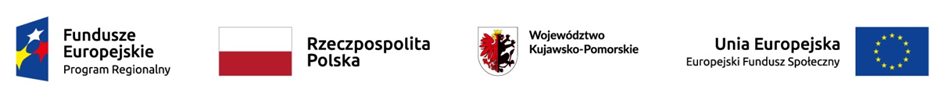 REGULAMIN ORGANIZACJI SZKOLEŃProjekt „Nowe możliwości” nr: RPKP.08.05.02-04-0164/18realizowany przez Gminę Miasta Toruń/Powiatowy Urząd Pracy dla Miasta Torunia, współfinansowany z Europejskiego Funduszu Społecznego 
w ramach Osi priorytetowej 8 Aktywni na rynku pracy, Działanie  8.5 Rozwój pracowników 
i przedsiębiorstw MŚP w regionie,  Poddziałanie 8.5.2 Wsparcie outplacementowe Regionalnego Programu Operacyjnego Województwa Kujawsko-Pomorskiego na lata 2014-2020§ 1OGÓLNE ZASADY1. Szkolenie to pozaszkolne zajęcia mające na celu uzyskanie, uzupełnienie lub doskonalenie umiejętności i kwalifikacji zawodowych lub ogólnych, potrzebnych do wykonywania pracy, w tym umiejętności poszukiwania zatrudnienia. 2. Szkolenia są organizowane na podstawie art. 40-41 ustawy z dnia 20.04.2004 r. o promocji  zatrudnienia i instytucjach rynku pracy (Dz.U. 2020 poz. 1409 z późn. zm.); 3. Szkolenie, w którym uczestniczy Uczestnik/Uczestniczka projektu musi być prowadzone przez instytucję szkoleniową wpisaną do Rejestru Instytucji Szkoleniowych prowadzonego przez właściwy Wojewódzki Urząd Pracy.4. Osoba prowadząca szkolenia musi posiadać odpowiednią wiedzę i praktyczne doświadczenie 
w danym obszarze, zapewniające wysoki poziom merytoryczny szkolenia. 5. Szkolenia w ramach projektu muszą prowadzić do uzyskania kwalifikacji lub kompetencji.6. Poprzez uzyskanie kwalifikacji należy rozumieć określony zestaw efektów uczenia się 
w zakresie wiedzy, umiejętności oraz kompetencji społecznych nabytych w edukacji formalnej, edukacji pozaformalnej lub poprzez uczenie się nieformalne, zgodnych z ustalonymi dla danej kwalifikacji wymaganiami, których osiągnięcie zostało sprawdzone w walidacji oraz formalne potwierdzenie przez instytucję uprawnioną do certyfikowania.7. Kompetencje to wyodrębniony zestaw efektów uczenia się. Opis kompetencji zawiera jasno określone warunki, które powinien spełniać Uczestnik/Uczestniczka projektu ubiegający się 
o nabycie kompetencji, tj. wyczerpującą informację o efektach uczenia się oraz kryteria i metody ich weryfikacji. Nabycie kompetencji weryfikowane będzie w 4 etapach:1) Zakres – zdefiniowanie grupy docelowej do objęcia wsparciem oraz wybranie obszaru interwencji EFS, który będzie poddany ocenie;2) Wzorzec – zdefiniowanie standardu wymagań, tj. efektów uczenia się, które osiągną uczestnicy w wyniku przeprowadzonych działań projektowych;3) Ocena – przeprowadzenie weryfikacji na podstawie opracowanych kryteriów oceny po zakończeniu wsparcia udzielanego danej osobie;4) Porównanie – porównanie uzyskanych wyników etapu III (ocena) z przyjętymi wymaganiami (określonymi na etapie II z efektami uczenia się) po zakończeniu wsparcia udzielanego danej osobie.§ 2SZKOLENIA  WSKAZANE PRZEZ OSOBY UPRAWNIONE 
(TZW. SZKOLENIA INDYWIDUALNE)Na szkolenie indywidualne mogą być skierowane osoby, które:objęte są indywidualnym planem działania,spełniają wymagania kwalifikacyjne określone w programie wskazanego szkolenia,wykażą możliwość uzyskania zatrudnienia po ukończeniu kursu.2. Osoba uprawniona (tj. osoba zwolniona, zarejestrowana w Powiatowym Urzędzie Pracy dla Miasta Torunia jako osoba bezrobotna, która utraciła pracę z przyczyn niedotyczących pracownika w okresie nie dłuższym niż 6 miesięcy przed dniem przystąpienia do projektu i nie posiada jednocześnie źródła dochodu z tytułu innej działalności zarobkowej wykonywanej w wymiarze równym lub większym niż połowa wymiaru czasu pracy lub nie jest jednocześnie osobą samozatrudnioną) składa w PUP dla Miasta Torunia „Wniosek o skierowanie na szkolenie indywidualne w związku z planowanym podjęciem pracy lub działalności gospodarczej”, będące załącznikiem do Regulaminu Organizacji Szkoleń (stosowne formularze można uzyskać w PUP dla Miasta Torunia lub pobrać ze strony internetowej). Uczestnik/uczestniczka projektu  musi uzasadnić  celowość szkolenia poprzez:dołączenie oświadczenia pracodawcy o zamiarze zatrudnienia osoby bezrobotnej po ukończeniu szkolenia,dołączenie oświadczenia o zamiarze podjęcia działalności gospodarczej, dołączenie oświadczenia własnego, w którym należy wykazać, czy istnieje konieczność uzyskania, zmiany, podwyższenia kwalifikacji zawodowych oraz wskazać aktualne oferty pracy w zawodzie zgodnym z kierunkiem szkolenia i szanse na podjęcie zatrudnienia.3. Gmina Miasta Toruń/Powiatowy Urząd Pracy dla Miasta Torunia ocenia wniosek o udzielenie tej formy pomocy na podstawie przedłożonego uzasadnienia celowości i uprawdopodobnienia zatrudnienia (samozatrudnienia) po ukończeniu szkolenia, a także uwzględniając ustalenia Indywidualnego Planu Działania. 4.  Skierowanie na szkolenie następuje po pozytywnym rozpatrzeniu przez PUP dla Miasta Torunia wniosku złożonego przez osobę uprawnioną.5.  Osoba składająca wniosek otrzymuje pisemną informację o sposobie rozpatrzenia wniosku. 6.  Wniosek o szkolenie indywidualne należy złożyć w Powiatowym Urzędzie Pracy dla Miasta Torunia co najmniej 10 dni przed przewidywaną datą rozpoczęcia szkolenia. Niespełnienie tego warunku może uniemożliwić wydanie skierowania na szkolenie.7.  W 2021 roku wyklucza się finansowanie następujących szkoleń:
1)   prawa jazdy kat. A, B, 
2)   języków obcych.8. Szkolenia zawodowe muszą prowadzić do zdobycia kwalifikacji lub kompetencji w zawodach wskazanych jako deficytowe w województwie kujawsko-pomorskim i/lub w powiecie/powiatach, z których pochodzą uczestnicy projektu w oparciu o dane wynikające z badania Barometr zawodów. (Raport podsumowujący badanie w województwie kujawsko-pomorskim, dostępnego na stronie internetowej: barometrzawodow.pl aktualnego na dzień złożenia wniosku o dofinansowanie projektu – 2018 r.).9. W przypadku realizacji szkoleń, które służą nabywaniu kwalifikacji nieokreślonych jako deficytowe w ramach badania Barometr zawodów są one potwierdzoną odpowiedzią na potrzeby konkretnych pracodawców  - w tej sytuacji wnioskodawca powinien na etapie składania wniosku lub przed rozpoczęciem realizacji szkolenia posiadać potwierdzenie takiego zapotrzebowania od konkretnych pracodawców, np. w formie wstępnych deklaracji zatrudnienia.10. W przypadku realizacji szkoleń, które mają służyć nabywaniu kompetencji (zarówno określonych jako deficytowe w ramach badania Barometr zawodów jak i będących potwierdzoną odpowiedzią na potrzeby pracodawców) wnioskodawca powinien na etapie składania wniosku lub przed rozpoczęciem realizacji szkolenia posiadać pisemną akceptację pracodawcy/ów/organizacji pracodawców dotyczącą zarówno programu szkolenia jak i zakresu efektów kształcenia, które zostaną osiągnięte przez uczestników szkolenia.11. W przypadku szkoleń krótkotrwałych (np. jednodniowych lub dwudniowych) wymagana jest obecność uczestników w 100% realizowanych zajęć, a w przypadku szkoleń wielodniowych lub długotrwałych w co najmniej 80 %.§ 3STYPENDIUM SZKOLENIOWE1. Uczestnik szkolenia otrzymuje stypendium szkoleniowe, które jest ustalane jako stawka godzinowa. Wysokość stypendium szkoleniowego nie może przekroczyć 120% zasiłku dla bezrobotnych, jeżeli miesięczny wymiar szkolenia wynosi co najmniej 150 godzin. W przypadku niższego miesięcznego wymiaru godzin szkolenia wysokość stypendium ustala się proporcjonalnie, z tym że stypendium nie może być niższe niż 20% zasiłku dla bezrobotnych. 2. Stypendium szkoleniowe nie przysługuje za godziny nieobecności na szkoleniu/kursie.3. Osoby pobierające stypendium w okresie odbywania szkolenia, podlegają obowiązkowo ubezpieczeniom emerytalnym, rentowym i wypadkowemu, jeśli nie mają innych tytułów powodujących obowiązek ubezpieczeń społecznych (art. 6 ust. 1 pkt 9a w związku z art. 9 ust. 6a oraz w związku z art. 12 ustawy z dnia 13 października 1998 r. o systemie ubezpieczeń społecznych, Dz. U. z 2021 r. poz. 423 z późn. zm.).4. Uczestnicy obowiązkowo podlegają także ubezpieczeniu zdrowotnemu, jeżeli nie podlegają temu ubezpieczeniu z innego tytułu (na podstawie art. 66 ust. 1 pkt 24a ustawy z dnia 27 sierpnia 2004 r. o świadczeniach opieki zdrowotnej finansowanych ze środków publicznych
Dz. U. 2020 r. poz. 1398 z późn. zm.).Zapoznałem/-am się i akceptuję:………………………………………………………..(Data i podpis)					